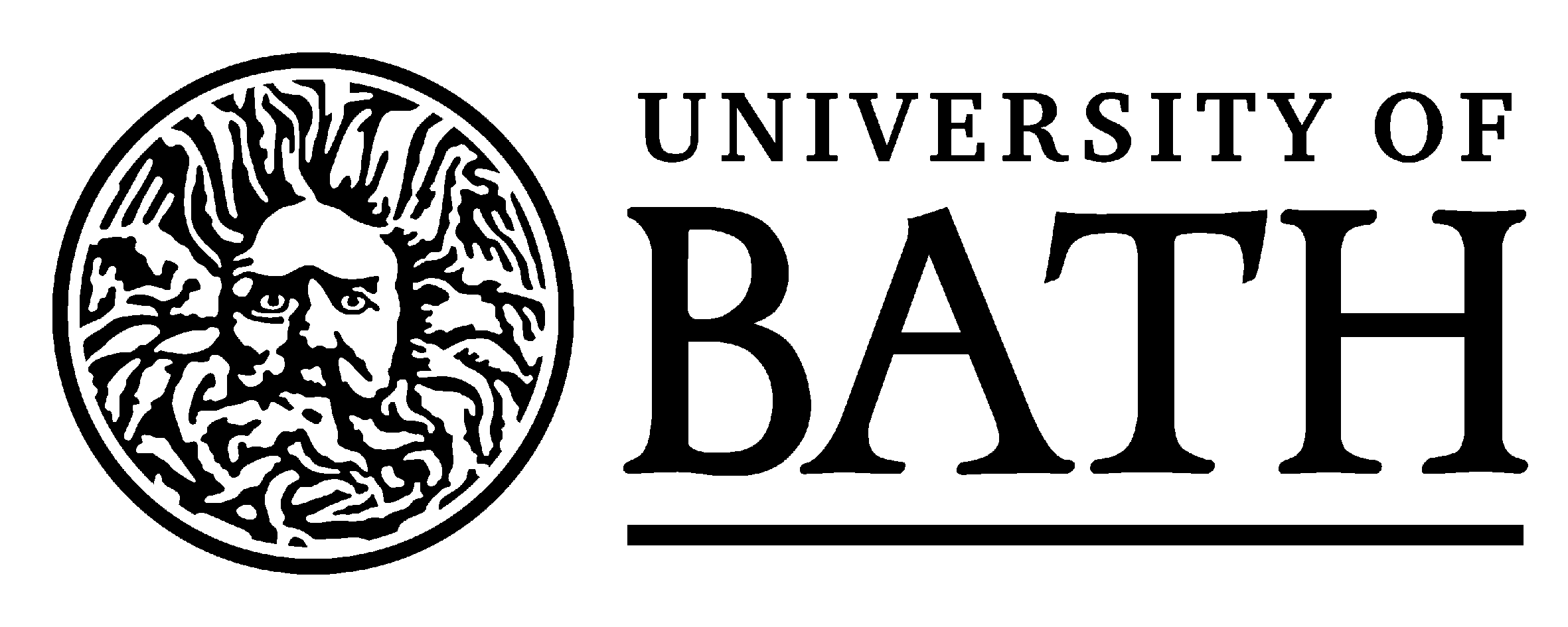 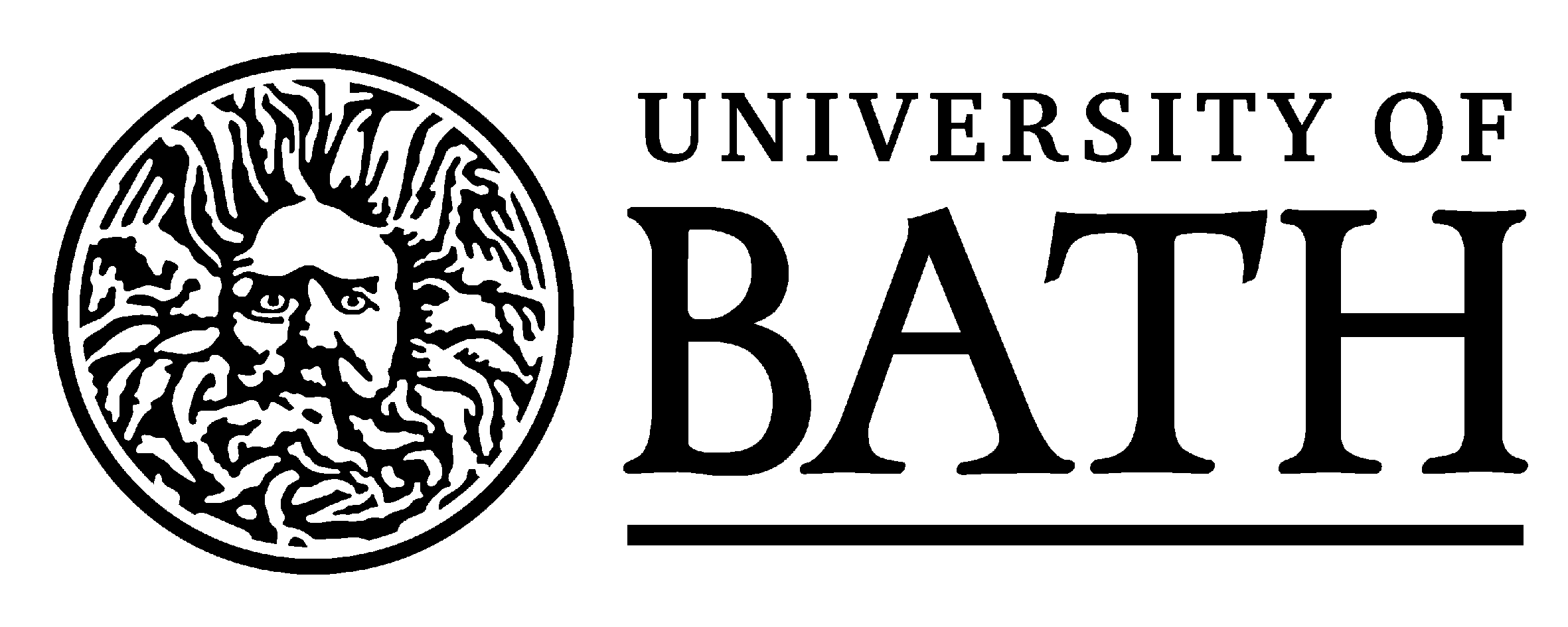 CAREER PROGRESSIONin theEDUCATION & RESEARCHjob familyPrinciples & FrameworkIntroductionPurpose and ScopeThis document describes the principles and framework for academic career progression within the University, which are designed to underpin the University’s mission:‘to deliver world class research and teaching, educating our students to become future leaders and innovators and benefitting the wider population through our research, enterprise and influence’.It provides details of the criteria and procedures for staff in the Education & Research job family in the following circumstances: Pre-probation and probation for staff newly appointed as LecturersProbation for staff newly appointed as Teaching Fellows Promotion for Teaching Fellows from grade 7 to grade 8Promotion for research staff from grade 7 to grade 8Promotion to the posts of:Senior Lecturer;Senior Research FellowSenior Teaching FellowReaderProfessorThe routes in question are set out diagrammatically in figure 1 below.Figure 1: Career progression and promotion routes in the Education and Research job family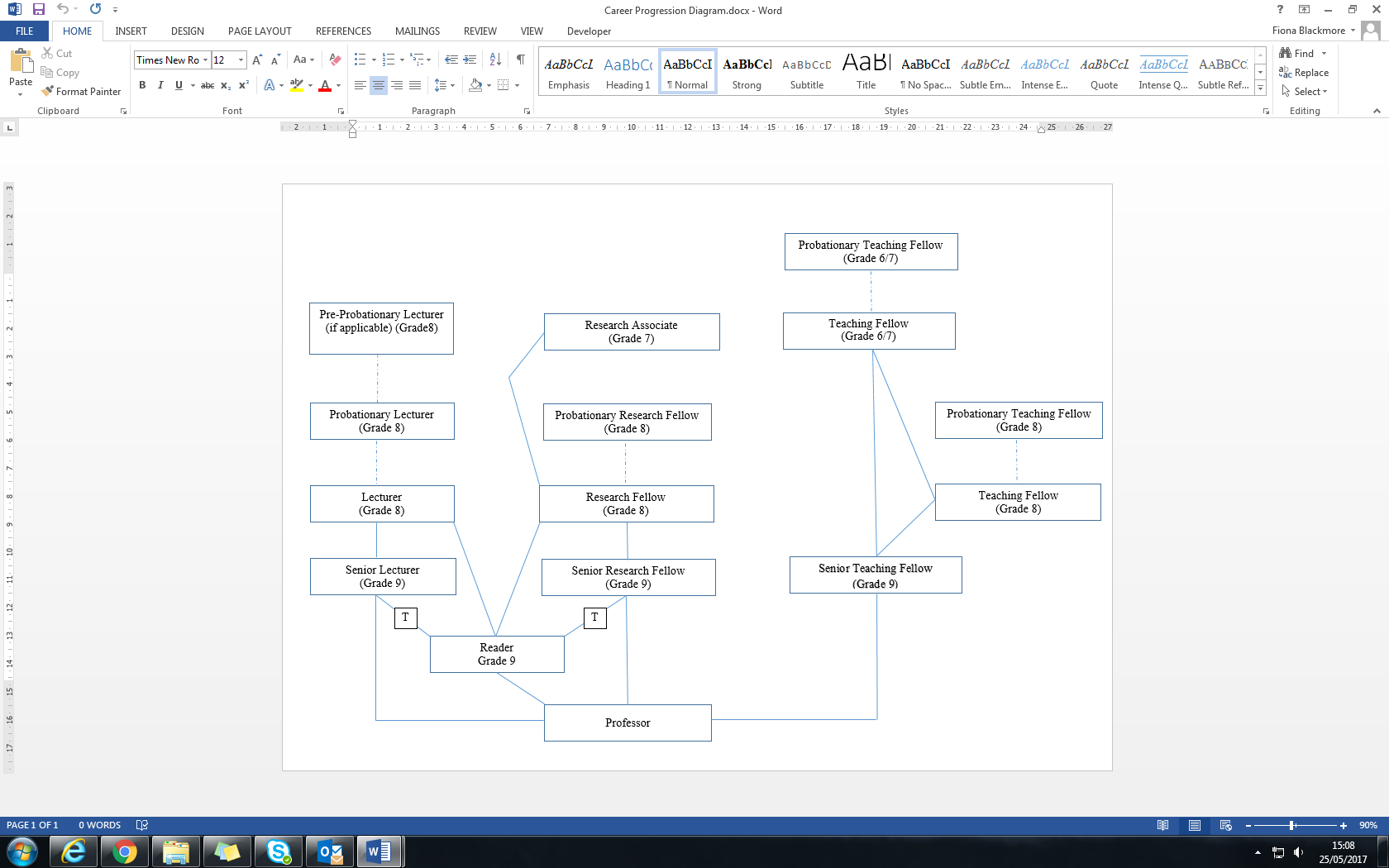 *This diagram does not seek to indicate all possible promotion routes, or to deal with sideways moves at the same level. All routes and moves are to be considered as possible, within the context of the criteria specified in the framework. In this context, it should be noted that since probationary requirements are specified separately for Lecturers and Teaching Fellows, a move from one category to another might mean that new probationary requirements would have to be satisfied.  Probationary periods may be extended if it is considered necessary by Academic Staff Committee.General principlesParity of esteem and contributionStaff at the same grade are deemed to be broadly equivalent in terms of esteem and contribution within the University.  The posts of Senior Lecturer, Senior Research Fellow and Senior Teaching Fellow at Grade 9 are deemed to be broadly equivalent in terms of esteem and contribution within the University. The contribution of staff employed on part-time contracts is expected to be the same in terms of quality, whilst obviously reduced proportionately in terms of quantity.Equality considerationsConsideration of equality issues is critical to the effective operation of the University’s probation and promotion procedures, which are designed to ensure consistency and fairness in decision-making, and as much transparency as is compatible with confidentiality.Where staff have had a career break, long term absence or other extenuating circumstances which impact on their output/performance, they are encouraged to provide this information including what impact such breaks/absences have had on them undertaking their role.Where an equality issue is brought to the Committee’s attention, each case will be considered on its own merit and without precedent as any single equality issue could impact individuals in a variety of ways depending on their individual circumstances.Making an equality related adjustment does not allow the Committee to lower the bar when assessing excellence. Instead it requires that the Committee recognise where an individual has faced additional barriers in achieving specific probation or promotion criteria, and adjust accordingly.Operational implementationThis document illustrates principles and provides, in some detail, how principles are applied in practice; it does not seek to be completely exhaustive or definitive, nor to take the form in which guidance is, for example, given to staff on probation or seeking promotion. The Department of Human Resources is responsible for updating, documenting and operating the probation and promotion procedures. The Office of the University Secretary is responsible for the updating, documenting and operating the procedure for hearings by the Academic Staff Appeals Committee.Where responsibilities are assigned to a Head of Department/ Division, this refers to the Head of Department within a Faculty and the Head of Division in the School of Management.Pre-probation and probation principlesScopeAll first appointments to posts of Lecturer and Teaching Fellow are probationary except in the case of newly-appointed Lecturers who have yet to complete an element of their formal education that is considered necessary to meet the requirements of the post. In such cases, appointments will be for a pre-probationary period of normally up to one year to allow completion.Pre-probationary conditions, where applied, must be successfully completed for progression to probation. Subsequent successful completion of probation will lead to confirmation of the appointment.Newly-appointed Lecturers and Teaching Fellows, who can provide documentary evidence of either the successful completion of probation of a comparable nature in a comparable institution or of having gained equivalent experience may, at the University's discretion, be granted exemption from the requirement to undertake probationary service. The relevant requirements outlined in Appendix 1: Passing Probation will be used as a guide.Probationary criteriaThe criteria for successful completion of probation are set out in Appendix 1: Passing Probation.Pre-probation procedures (Lecturers only)Where a newly-appointed Lecturer has yet to complete her/his formal education and where it is considered necessary in order to meet the requirements of the post (e.g. through the acquisition of a qualification such as a PhD), the appointment will be for a pre-probationary period of normally up to one year to allow such completion.Fulfilment of the objectives agreed with the Head of Department/Division for the successful completion of the pre-probationary period will be required in order to proceed to probation. Failure to achieve the specified conditions will normally result in termination of the appointment.If a pre-probationary Lecturer takes maternity/paternity leave or is absent due to long-term sickness, the pre-probation period will normally be suspended during the period of absence.Each newly-appointed pre-probationary Lecturer will be assigned to one or more experienced member(s) of staff who will provide mentoring support and guidance about meeting objectives. A Head of Department/Division or other senior member of staff who will be making judgements about a pre-probationer’s progression must not act as a mentor for that pre-probationer.During the pre-probationary period, the newly-appointed Lecturer will be required to undertake the reduced teaching load appropriate to probation and to successfully complete the teaching related elements of The Bath Course in Enhancing Academic Practice (the Bath Course).  The pre-probationary lecturer may be assigned limited administrative duties at the discretion of the Head of Department/Division. If research activity is required in addition to the successful completion of the PhD, this will be specified.The newly-appointed Lecturer will receive a letter from the Deputy Vice-Chancellor setting out the requirements of pre-probation and the arrangements for assessment of progress by Academic Staff Committee. The Head of Department/Division will meet with the member of staff within the first month of appointment to outline support mechanisms and agree objectives. There should be meetings on a regular basis to review performance (e.g. monthly), which must be formally recorded. A report on the progress of a pre-probationary Lecturer will be requested from the member of staff and from the Head of Department/Division, specifically highlighting areas of success and/or concern. At the end of pre-probation, the Head of Department/Division will make an assessment of the progress of the pre-probationary Lecturer and this will be reported to the Academic Staff Committee, alongside a report and comments from the pre-probationary Lecturer, and a recommendation in detail as to whether the pre-probationary Lecturer should proceed to probation.Having considered the recommendations of the Head of Department/Division, the Academic Staff Committee will resolve upon one of the following:That the Lecturer proceed to probationThat the requirements of pre-probation have not been metThat the pre-probation period should be extended for a period not normally exceeding six monthsIn the circumstances where the requirements of pre-probation have not been met, the pre-probationary Lecturer’s case will be referred to the appropriate Human Resources Manager for that Faculty/School to explore in conjunction with the Head of Department/Division the implications of the decision of the Committee. The Academic Staff Committee will report to Senate the names of staff proceeding to probation, and will provide a numeric summary to Senate of those whose pre-probationary periods have been extended or who have not met the requirements of pre-probation. Probation procedures (Lecturers and Teaching Fellows)Exemption from probationClaims for exemption from the requirement to undertake probationary service will be considered by an ad hoc sub-group of the Academic Staff Committee. The sub-group will consist of the Chair of the Academic Staff Committee and two members of the Academic Staff Committee (one of whom must be from the same Faculty/School as the claimant for exemption) and the Head of Learning and Teaching. While each claim is considered, the member of staff will initially be placed on probation (which includes participation in the Bath Course). If the claim is approved, exemption from the requirement to undertake probationary service will then be granted. Grants of exemption will be reported to the Academic Staff Committee.Academic Staff Development RequirementsAll newly-appointed Lecturers will be required, as a condition of their probation, to attend all workshops and successfully to complete The Bath Course in Enhancing Academic Practice (The Bath Course). Accreditation of prior (experiential) learning (AP(E)L) from certain sections may be granted on application to the Course Director and relevant Associate Dean (Learning & Teaching) or equivalent. The relevant requirements outlined in Appendix 1: Passing Probation, Section 1 - Lecturer probation criteria: Teaching, Research & Administration/Management will be used as a guide. AP(E)L is wholly discretionary and will not normally be granted unless the newly-appointed Lecturer can demonstrate an appropriate level and range of successful teaching in higher education at a comparable institution and completion of a comparable programme leading to achievement of an appropriate status of the Higher Education Academy (Fellow). Until any decision on exemption is reached, the Lecturer will follow the relevant sections of the course.All newly-appointed Teaching Fellows will be required, as a condition of their probation, to attend all workshops and successfully to complete all of the teaching and teaching- related elements of The Bath Course. AP(E)L from certain sections may be granted on application to the Course Director and relevant Associate Dean (Learning & Teaching) or equivalent.  The relevant requirements outlined in Appendix 1: Passing Probation, Section 2 - Teaching Fellow probation criteria: Teaching & Administration/Management will be used as a guide. AP(E)L is wholly discretionary and will not normally be granted unless the new-appointed Teaching Fellow can demonstrate an appropriate level and range of successful teaching in higher education at a comparable institution and completion of a comparable programme leading to achievement of an appropriate status of the Higher Education Academy (Associate or Fellow depending on length of contract).  Until any decision on exemption is reached, the Teaching Fellow will follow the relevant sections of the course.Departments/Schools are required to adjust the workload of probationary staff to accommodate their undertaking The Bath Course at the rate of 80 hours spread over the three year probationary period for Lecturers and 64 hours over the one year probationary period for Teaching Fellows.Decisions for granting AP(E)L from teaching focussed elements of The Bath Course will be the responsibility of the relevant Associate Dean (Learning & Teaching) or equivalent and the Course Director. Attendance of the research management section is mandatory for lecturers.Duration of probationThere are different probation periods for Lecturers and for Teaching Fellows:The normal period of probation for permanent Lecturer posts will be three years. If it is considered necessary, the Academic Staff Committee may require an extension of probation for a period normally up to one year. The normal period of probation for Teaching Fellow posts is one year.  If it is considered necessary, the Sub-Group of the Academic Staff Committee may require an extension of probation normally up to one year.Lecturers and Teaching Fellows appointed to fixed-term positions shorter than the relevant normal period of probation will be placed on probation (which includes participation in the Bath Course), in order to assist them in their future career and in order that, if such a fixed-term appointment were subsequently extended, probationary evaluation might continue. If such a fixed-term appointment subsequently becomes permanent, the member of staff will be required to complete a probationary period determined by Academic Staff Committee, taking account of performance and achievement during the fixed-term appointment.If a probationary Lecturer or Teaching Fellow takes maternity/paternity leave or is absent due to long-term sickness, the probation period is normally suspended during the period of absence. It may be appropriate for the Head of Department and probationer to review the probationer’s objectives and the support necessary after a long period of absence.Probation expectationsThe Head of Department/Division is responsible for ensuring that expectations and responsibilities are made clear to the newly-appointed probationer (Lecturer or Teaching Fellow) and for meeting the probationer within the first month of the appointment to define appropriate objectives which will form the basis of future probation review reports. These will be signed off by the relevant Dean and confirmed to the new member of staff in writing within the first three months of the appointment.Each newly-appointed probationary Lecturer or Teaching Fellow will be assigned to one or more experienced member(s) of staff who will provide mentoring support and guidance about meeting objectives. A Head of Department/Division or other senior member of staff who will be making judgements about a probationer’s progression must not act as a mentor for that probationer (see Appendix 9 Notes on Role of Mentors).   Heads of Department (or for Teaching Fellows, their nominated Deputy) will normally meet the probationer to discuss progress at a minimum of two meetings during each year of probation.  Mentors may attend these meetings in support of the probationer.The general expectations relating to probation are set out separately below for Lecturers and for Teaching Fellows:During the probationary period, newly-appointed Lecturers will be required to engage in teaching and research under the supervision of the Head of Department/Division with the support of the mentor(s) to whom he/she has been assigned. The teaching load for a probationary Lecturer is expected to be lighter than for those who have completed probation, when compared to the average load in the Department/School. A guideline reduction of between one quarter and one half is suggested for the first year, depending on departmental circumstances, tapering to zero by the end of the three years. In the first year of probation, it will be inappropriate to assign any major administrative role, such as that of Admissions Tutor, to the Lecturer. In later years the probationer may be asked to undertake some administrative or minor management duties but will not normally be given any major additional responsibility, such as that of Director of Studies. The reduced teaching and administrative load is intended to allow the probationer time to enable the development of independent research and accommodate the average 80 hours for successful completion of The Bath Course over three years. For those granted AP(E)L from the teaching focussed elements, this reduction will be lower. Where an appointment of Lecturer is divided between two or more Departments a workload agreement will be drawn up by the relevant Heads of Department/Division and submitted for approval by the Chair of Academic Staff Committee at the start of the appointment. During the probationary period, newly-appointed Teaching Fellows will be required to engage in teaching and administration under the supervision of the Head of Department/Division with the support of the mentor(s) to whom he/she has been assigned.  The teaching and administrative loads for a probationary Teaching Fellow are expected to be lighter than for those who have completed probation, when compared to the relevant average load in the Department/School.  Given that the teaching load of a Teaching Fellow is normally expected to be double that of a Lecturer, a guideline reduction of one fifth is suggested for the probationary period, depending on departmental circumstances.  Part of the purpose of this reduction is to accommodate the average 64 hours required for the completion of all of the teaching and teaching- related elements of The Bath Course over one year; for those granted AP(E)L from Section A or Sections A and C, this reduction will be lower.  A probationary Teaching Fellow will not normally be given any major administrative responsibility, such as that of Director of Studies or Admissions Tutor unless it is explicitly part of the advertised role.Monitoring probation progress and achievement for LecturersThe newly-appointed Lecturer will receive a letter from the Deputy Vice-Chancellor setting out the requirements of probation and the arrangements for the annual assessment of progress by Academic Staff Committee. The Head of Department/Division will meet with each probationary Lecturer to set objectives in line with Department or Faculty norms and then on a regular basis within the framework specified by the Academic Staff Committee to establish a system of monitoring and providing feedback on performance, as well as providing support.Towards the end of each year of the probation period (or again towards the end of any extension period), the Head of Department/Group will make an assessment of the progress of the probationary Lecturer and this will be reported to the Academic Staff Committee alongside a report from the Dean, correspondence from the Bath Course Director concerning progress on the Bath Course, and a report and comments from the probationary Lecturer.In order to pass probation, the probationary Lecturer must be able to demonstrate successful performance in the duties assigned as well as successful completion of the Bath Course. The emphasis across the areas of the duties may vary according to the circumstances of the individual and the Department/School, but the overall contribution to the University should be broadly equivalent. The Academic Staff Committee will scrutinise each annual report and provide feedback to the Head of Department/Division and the probationary Lecturer via the Director of Human Resources. The feedback will focus on the criteria for passing probation and will be copied to the Dean.If the annual report raises concerns about the probationary Lecturer’s progress and/or the Academic Staff Committee finds progress is not satisfactory, the Academic Staff Committee will identify the gaps and specify the improvement required. These will be communicated to the Head of Department/Division and the probationary Lecturer via the Director of Human Resources and will be copied to the Dean. The Head of Department will set objectives (agreed with the Dean and the Chair of Academic Staff Committee) for the coming year, including some for the mid-point of the year and an interim report will be required to be made to Academic Staff Committee. Having considered the interim report and the recommendations of the Head of Department/Division, the Academic Staff Committee will resolve upon one of the following:That the Lecturer continues her/his probationThat the Lecturer may not continue in his/her probationIn the circumstances when the Lecturer may not continue in his/her probation, the Lecturer’s case will be referred to the appropriate Human Resources Manager for that Faculty/School to explore in conjunction with the Head of the Department/Division the implications of the decision of the Committee.Having considered a final annual report which will include the recommendations of the  Head of Department/Division, an independent assessment by a senior member of the Department as well as correspondence from the Bath Course Director concerning successful completion or otherwise of The Bath Course, the Academic Staff Committee will resolve upon one of the following:That, the probation having been successfully completed, the Lecturer be confirmed in her/his post.That all the requirements of probation have been achieved with the exception of the completion of The Bath Course. The Lecturer will be confirmed in post if and when they successfully complete the Bath Course, which must be achieved within a reasonable timescale, as specified by Academic Staff Committee.  That the Lecturer be required to serve an additional period of probation, normally up to one further year, with the progress required being stated in writing. That the probation has not been successfully completed.If an extension of the probationary period is agreed, detailed objectives must be set by the Head of Department/Division in conjunction with the Dean and approved by the Chair of Academic Staff Committee and monitored by the Head of Department/Division to form the basis of the interim review at the mid-point of the year and the final report at the end of the period.In the circumstances when the probation has not been successfully completed, the Lecturer’s case will be referred to the appropriate Human Resources Manager for that Faculty/School to explore in conjunction with the Head of the Department/Division the implications of the decision of the Committee and the Lecturer will be notified of their right of appeal against this decision of the Committee.  Any appeal will be heard by the Academic Staff Appeal Committee.The Academic Staff Committee will report to Senate the names of staff confirmed in their posts, and will provide a numeric summary to Senate of those who are required to serve an additional period of probation or who have not successfully completed probation.Monitoring probation progress and achievement for Teaching Fellows The newly-appointed Teaching Fellow will receive a letter from the Pro-Vice-Chancellor (Learning & Teaching) setting out the requirements of probation and the arrangements for assessment of progress by the Teaching Fellow Sub-Group of Academic Staff Committee.  The Head of Department/Division will meet with each probationary Teaching Fellow during the first month of the appointment to agree objectives and support mechanisms within the framework specified by the Academic Staff Committee, and to establish a system of monitoring and providing feedback on performance.Towards the end of the sixth and twelfth months of the probation period for Teaching Fellows (or again towards the end of any extension period), the  Head of Department/Division will make an assessment of the progress of the probationary  Teaching Fellow and this will be reported to the Teaching Fellow Sub-Group of the Academic Staff Committee  alongside correspondence from the Bath Course Director concerning progress on The Bath Course and a report and comments from the probationary member of staff.In order to pass probation, the probationary Teaching Fellow must be able to demonstrate successful performance in the duties assigned, as appropriate, as well as successful completion of The Bath Course.  The Teaching Fellow Sub-Group of the Academic Staff Committee will scrutinise the report and provide feedback to the probationary Teaching Fellow and Head of Department/Division via the Director of Human Resources. The feedback will focus on the criteria for passing probation.If the report raises concerns about the probationary Teaching Fellow’s progress and/or the Teaching Fellow Sub-Group finds progress is not satisfactory, the Teaching Fellow Sub-Group will identify the gaps and specify the improvement required. These will be communicated to the Head of Department/Division and the probationary Teaching Fellow via the Director of Human Resources and will be copied to the Dean. The Head of Department/Division will set objectives (agreed with the Dean and the Chair of Teaching Fellow Sub-Group) for the next review period and an interim report may be required for a future Teaching Fellow Sub-Group. At the mid or end probation reporting points, the Teaching Fellow Sub-Group may determine that the probation period should be extended to a period not exceeding one year. In such circumstances, detailed objectives must be set by the Head of Department/Division in conjunction with the Dean and approved by the Chair of Academic Staff Committee and monitored by the Head of Department/Division to form the basis of any interim review.At the end of the probationary period, having considered the final report and the recommendations of the Head of Department/Division, alongside  correspondence from the Bath Course Director concerning successful completion or otherwise of the relevant sections of the Bath Course, the Teaching Fellow Sub-Group of the Academic Staff Committee will resolve upon one of the following:That, the probation having been successfully completed, the Teaching Fellow be confirmed in her/his post.That the requirements of probation have been achieved with the exception of completion of the Bath Course. The Teaching Fellow will be confirmed in post if and when they successfully complete the all of the teaching and teaching- related elements of The Bath Course, which must be achieved within a reasonable timescale, as specified by the Teaching Fellow Sub-group of the Academic Staff Committee.   That the Teaching Fellow be required to serve an additional period of probation, normally between six and twelve months.That the probation has not been successfully completed.In the circumstances of when probation has not been successfully completed, the Teaching Fellow’s case will be referred to the appropriate Human Resources Manager for that Faculty/School to explore in conjunction with the Head of Department/Division the implications of the decision of the Committee and the Teaching Fellow will be notified of their right of appeal against the decision of the Teaching Fellow Sub Group.  Any appeal will be heard by the Academic Staff Appeal Committee.The decisions of the Teaching Fellow Sub-Group of the Academic Staff Committee will be reported to the Academic Staff Committee.The Academic Staff Committee will report to Senate the names of staff confirmed in their posts, and will provide a numeric summary to Senate of those who are required to serve an additional period of probation or who have not successfully completed probation.Promotion principlesNature of promotion criteriaThese guidelines illustrate the kinds of evidence required by the Academic Staff Committee in support of recommendations for promotion. They cover promotion to the posts of:Senior Lecturer /Senior Research Fellow/ Senior Teaching Fellow;Reader;ProfessorThe indicative criteria for evaluating cases for promotion are grouped into three categories, covering Management & Leadership, Research & Scholarship, and Teaching. Each of these three categories includes detailed indications of potential activities and the combinations the Academic Staff Committee will expect to see in recommendations for promotion. Candidates for promotion may not enter the same piece of supporting information in more than one category.For promotion to posts of Senior Lecturer, Senior Research Fellow, Senior Teaching Fellow, Professor and candidates for Reader, their Head of Department/Division, Deans and the Academic Staff Committee will use the indicative lists of attributes/achievements provided in the appendices as a benchmark to evaluate the candidate’s attributes/achievements. This will permit a degree of comparability and will help the process of feedback to candidates. It is accepted that not all cases will map on to the indicative lists easily. All cases will be judged on their merit and in relation to the accepted norms in the discipline.In all cases, the Academic Staff Committee will require evidence of sustained performance of the claimed activity.Promotion criteriaThe University uses three main categories of criteria when considering candidates for promotion: Management & Leadership, Research & Scholarship, and Teaching. Different combinations of successful performance can be put forward for different posts as follows:Candidates for promotion to a post of Senior Lecturer are expected:To have made major contributions in two of the three categories; andTo have made an effective contribution in the third	Candidatures/recommendations for promotion to Senior Lecturer should be compiled with reference to the indicative lists of attributes/achievements provided in Appendix 4: Promotion to Senior Lecturer.Candidates for promotion to a post of Senior Research Fellow are expected:To show successful performance in Research & Scholarship that would be characteristic of a research-focused Senior Lecturer; To demonstrate significant contributions to the management and leadership of research; andTo demonstrate a volume of contribution in Research & Scholarship significantly higher than that for a Senior Lecturer to ensure an overall equivalent contribution	Candidatures/recommendations for promotion to Senior Research Fellow should be compiled with reference to the indicative list of attributes/achievements provided in Appendix 5: Promotion to Senior Research Fellow. Full details of any contributions to Teaching and/or Departmental/University Management & Leadership should be provided as context for the case.Candidates for promotion to a post of Senior Teaching Fellow are expected to:To have met three or more of the indicative attributes/achievements in Teaching at an outstanding level; andTo have met two or more of the indicative attributes/achievements in Management & Leadership; andTo demonstrate a volume of contribution in Teaching and Management & Leadership significantly higher than that for a Senior Lecturer to ensure an overall equivalent contribution.Candidatures/recommendations for promotion to Senior Teaching Fellow should be compiled with reference to the indicative list of attributes/ achievements provided in Appendix 6: Promotion to Senior Teaching Fellow. Contributions to Scholarship may strengthen a case. Candidates for promotion to a post of Reader are expected to have met a significant number of the indicative attributes/achievements in Research & Scholarship at an outstanding level.Candidatures/recommendations for promotion to Reader should be compiled with reference to the indicative list of attributes/ achievements provided in Appendix 7: Promotion to Reader. Contributions to Teaching and/or Management and Leadership will not be assessed as part of the case for promotion to Reader but full details of the candidate’s activities in these key areas of academic work must be provided as context for the case.In exceptional cases, the Academic Staff Committee will consider candidates whose claim rests almost wholly on research attributes/achievements, for example where external funding has been secured for research (e.g. from the Royal Society) such that they will have no other duties than research.  In such a case the candidate will be expected to demonstrate that they meet a significant number of the indicative attributes/achievements in Appendix 7 Promotion to Reader.  Most candidates for promotion to a post of Professor are expected:To have made a major contribution in Research & Scholarship, or  Management & Leadership, or Teaching at an outstanding level; andTo have made an effective contribution against the indicative attributes/achievements in one other category in relation to Research & Scholarship, Management & Leadership, or Teaching. 	Candidatures/recommendations for promotion to Professor should be compiled with reference to the indicative lists of attributes/achievements are provided in Appendix 8: Promotion to Professor.Some candidates for promotion to a post of Professor will have secured external funding for their research at a professorial level (e.g. from the Royal Society), such that they will have no duties other than research. They are expected to have made major contributions in a significant number of the professorial indicative attributes/achievements for Research & Scholarship at an outstanding level.Scope of promotion criteria The category of Management & Leadership covers a broad range of internally- and externally-focused activities.For the purposes of promotion, the following can be considered:Internal posts of responsibilityServing on Departmental, Faculty/School, University, local, regional, national, international committeesPublic service activityWork with voluntary organisationsWork with partner organisations nationally and/or internationally (e.g. other universities, companies, charities and other third sector organisations, government departments, professional bodies)Fostering and developing internal or external networks of benefit to the University.Claims must be supported by reliable and auditable evidence at every level and may include testimonials from appropriate internal and/or external experts who can attest to the candidate’s effectiveness and to the scale, quality, impact, and importance of her/his achievements. Applicants should be able to demonstrate their individual contribution and the impact of this within any claim, as well as what has changed as a result of their involvement. Appropriate quantitative indicators will be valuable.The category of Research & Scholarship will vary in form according to the academic discipline. Research outputs include traditional publications such as books, articles, monographs, reports and academic reviews, as well as patents and licences.The Research & Scholarship category also includes:Income generation for research including from research councils, charities and industry Leading research teams (including supervision of research students and research staff)International collaborationEntrepreneurial activities involved in knowledge exchange or technology transfer Implementation of plans to maximise the impact of research in terms of public engagement and knowledge exchange Action research and client-focused research Working with external agencies (including those overseas) in research-user networks Consultancy Claims must be supported by reliable and auditable evidence at every level and must include:A full list of grants and contracts applied for and awardedAll licences and patentsAll prizes and awardsA full list of publications in the specified format (major reviews of the candidate's published work and/or confidential reports for external clients may be included)Full details of consultancy activity or other knowledge exchange or technology transfer activitiesA list of  public engagement and knowledge exchange activitiesFull details of conference invitationsFull details of research students and research staff supervisedThe category of Teaching is defined in a broad way for the purposes of promotion. The category of Teaching embraces:All aspects of curriculum development/innovation, instruction, training, guidance, teaching and assessment, including supervision of postgraduate students (taught and research) and all activities which assist and support students in their learning, including e-learning and all forms of distance education. Candidates should describe succinctly the full range of their teaching, in terms of the types of courses, students, and teaching methodsClaims must be supported by reliable and auditable evidence at every level and must include:Student feedback on teaching using the standard University unit feedback format showing performance over time; andTeaching observations in the standard format The material may include any of the following:Comments from external examiners;Data on completion rates and students’ progression and attainmentEvidence of successful continuous professional developmentEvidence of recognition of teaching, for example, a fellowship from the Higher Education Academy.A number of the teaching criteria for promotion may be evidenced by the candidate having Fellow, Senior Fellow or Principal Fellow status of the Higher Education Academy (where this professional recognition was awarded normally no more than five years previously). The University of Bath's Scheme for the Professional Recognition of Teaching & Supporting Learning in HE, which provides a process by which staff may apply for Fellow or Senior Fellow status, has been designed in accordance with this document to ensure a close alignment to the teaching promotion criteria.Promotion ProcessesPromotions from Teaching Fellow Grade 7 to Grade 8The criteria for promotion from Teaching Fellow (grade 7) to Teaching Fellow (grade 8), are set out in Appendix 2.   Cases for promotion can be submitted at any time to the HR Manager (Academic Staff Committee), Secretary to the Teaching Fellow Sub Group, who will arrange for them to be considered at the next available meeting of the Sub Group.    The Teaching Fellow Sub Group will consider each case against the criteria and will make recommendation to Academic Staff Committee as to whether the promotion should be made. Promotions and a summary of any cases which do not result in promotion will be made to Senate via the minutes of Academic Staff Committee.Promotions made will take effect from the 1st of the month following the month in which the Committee meets.  Feedback from the Teaching Fellow Sub Group will be provided in writing for candidates who are unsuccessful via the Director of Human Resources. The Head of Department/Division will arrange for Personal Action Plans to be developed for all academics who apply unsuccessfully for promotion both where the case is not supported by the department and where not agreed by Academic Staff Committee.Promotions from Research Associate Grade 7 to Research Fellow Grade 8The criteria for promotion from Research Associate (grade 7) to Research Fellow (grade 8), are set out in Appendix 3.   A case for promotion can be considered if the budget holder (PI in the case of an externally-funded post) confirms that provision for promotion exists. Cases for promotion can be submitted to the Head of Department/Division/Director of Institute at any time during the academic year. The Head of Department/Division is responsible for initiating a consultation process with the line manager and an internal referee. The Head of Department/Division will submit the case, including a statement of their own view and references from the line manager and the independent referee to the Dean for consideration.The Dean and Associate Dean (Research) will consider the case for promotion and make a recommendation to Academic Staff Committee. Where the candidate is line managed through a University Institute, the Director of the Institute is responsible for gaining views in the form of written references from at least two University referees. The Director will submit the case, including a statement of their own view and the reports from the two referees to an appropriate Dean who will make a recommendation to Academic Staff Committee.Submitted cases will be considered at the next meeting of Academic Staff Committee provided that they are submitted in advance of the publicised deadline. The Head of Department/Dean/Institute Director will be notified of the outcome immediately following the Academic Staff Committee meeting and communicate the decision. Promotions made will take effect from the 1st of the month following the month in which the Committee meets.  Feedback from ASC will be provided in writing for candidates who are unsuccessful via the Head of Department/Division. The Head of Department/Division will arrange for Personal Action Plans to be developed for all candidates who apply unsuccessfully for promotion.Promotion to Senior Lecturer, Senior Research Fellow & Senior Teaching FellowPromotions to Senior Lecturer, Senior Research Fellow and Senior Teaching Fellow are considered at least annually.Heads of Department (or in the case of the School of Management the Dean or his/her nominee) are invited to propose candidates for promotion to Senior Lecturer, Senior Research Fellow and Senior Teaching Fellow.The Head of Department (or in the case of the School of Management the Dean or his/her nominee) will begin this process by writing to every eligible member of staff explaining the procedure and inviting submissions from all who consider they have met the appropriate criteria.The Head of Department (or in the case of the School of Management the Dean or his/her nominee) is responsible for initiating a consultation process with relevant senior staff in the Education & Research job family. This group should be broadly based and could be constituted by the Department/School’s executive committee or a committee of senior professors. The role of this group is to advise the Head of Department/Division on candidates who might be supported having regard to the criteria for promotion. The Academic Staff Committee will expect to receive a statement of the Head of Department/Division’s opinion of the case and a statement on the level of support for the candidate in the Department.For each candidate for promotion there should be a submission from the Head of Department (or in the case of the School of Management the Dean or his/her nominee), including the candidate’s curriculum vitae in the specified 'promotions' format and a supporting statement from another Professor or Head of Division from within the Department/School.For each candidate proposed, the Head of Department (or in the case of the School of Management the Dean or his/her nominee) will submit the names and details of at least three independent, external referees to the Director of Human Resources. It is essential that the Head of Department/Division takes full responsibility for determining the selection of independent external referees and for ensuring that all the information requested is supplied. These referees should not be from the University of Bath, and should normally be full professors, or of professorial standing, familiar with the general standards of promotion within UK universities. In exceptional circumstances these referees may be chosen from organisations other than universities. Heads of Department are asked to provide a rationale for their choicesThe Director of Human Resources will contact the referees to ask for their opinion on the candidate's performance in Management & Leadership, Research & Scholarship, and Teaching, as appropriate.The completed proposal, including the referees’ comments, will then be passed to the Dean who will consider the evidence presented by the candidate and standards across the Faculty/ School. Finally, the Dean should comment on the application and indicate her/his level of support for the candidate.The Academic Staff Committee will receive the following:The candidate’s submission in the appropriate formatThe written support from the Head of Department and one other Professor, e.g. the Head of DivisionThe written comments of the DeanThe comments of the independent external refereesThe Head of Department/Division (or their nominated deputy) may be invited by the Academic Staff Committee to attend the relevant part of the promotions meeting to provide a brief update on the candidate’s case and respond to questions. The Academic Staff Committee will consider the proposals and will then resolve upon one of the following:That the promotion be confirmed without interviewThat the promotion be declined without interviewThat the candidate be interviewed before reaching a decision.It is expected that the majority of candidates will not be interviewed.Promotions made will take effect from the 1st of the month following the month in which the Committee meets.  The Academic Staff Committee will report to Senate the names of staff promoted, and will provide a numeric summary to Senate of those whose promotions have either been declined without interview or who are to be interviewed before reaching a decision.Feedback will be provided for candidates who are unsuccessful either without being interviewed or following an interview which does not lead to promotion The Academic Staff Committee will provide such feedback in writing via the Director of Human Resources.  The Head of Department/Division will arrange for Personal Action Plans to be developed for all academics who apply unsuccessfully for promotion both where the case is not supported by the department and where not agreed by Academic Staff Committee.Promotion to ReaderPromotion to Reader can be sought in one of two ways:Promotions from Lecturer/Research Fellow to Reader are considered at least annually, as with the cycle for promotion to Senior Lecturer, Senior Teaching Fellow or Senior Research Fellow, having regard to individual merit and contribution.Promotion from Senior Lecturer/Senior Research Fellow to Reader (often known as translation) will follow the same process, but may happen at any point in the year.In putting forward a Lecturer/Research Fellow for promotion to Reader, Heads of Department/School should provide a justification of why this route has been chosen rather than that of Senior Lecturer/Senior Research Fellow/Senior Teaching Fellow.For a proposal for promotion to Reader, there should be a submission from the Head of Department/Division in the agreed format, including a comprehensive account of the candidate’s research activities and publications, together with the names and addresses of at least four independent, external referees from whom opinion will be sought. These referees should normally be full professors, or of professorial standing. The proposal should contain a supporting statement from a Professor or other senior member of the Department. The Director of Human Resources will contact the referees to ask for their opinion on the candidate's performance in Research & Scholarship, and in Management & Leadership and Teaching, if appropriate.The completed proposal, including the referees’ comments, will then be passed to the Dean. The Dean will consider the evidence presented by the candidate and standards across the Faculty. Finally, the Dean should comment on the application and indicate her/his level of support for the candidate.The Academic Staff Committee will receive the following:The candidate’s submission in the appropriate formatThe written support from the Head of Department and one other Professor or other senior member of the DepartmentThe written comments of the DeanThe comments of the external refereesThe Head of Department/Group (or their nominated deputy) will be invited by the Academic Staff Committee to attend the relevant part of the meeting to provide an update on the candidate’s case and respond to questions. The Academic Staff Committee will consider the proposal and will then resolve upon one of the following:That the promotion be confirmed without interviewThat the promotion be declined without interviewThat the candidate be interviewed before reaching a decisionIt is expected that the majority of candidates will not be interviewed.Promotions made will take effect from the 1st of the month following the month in which the Committee meets.  The Academic Staff Committee will report to Senate the names of staff promoted, and will provide a numeric summary to Senate of those whose promotions have either been declined without interview or who are to be interviewed before reaching a decision.Feedback will be provided for candidates who are unsuccessful either without being interviewed or following an interview which does not lead to promotion. The Academic Staff Committee will provide such feedback in writing via the Director of Human Resources. The Head of Department/Division will arrange for Personal Action Plans to be developed for all academics who apply unsuccessfully for promotion both where the case is not supported by the department and where not agreed by Academic Staff Committee.Promotion to ProfessorEach academic Department/School will be required at least once a year to consider whether there are any suitable candidates for promotion to Professor (though applications may be made at any time). All eligible members of the Department/School must be informed in writing of this process and may put forward proposals. The Head of Department/Division will be required to confirm to the Dean on an annual basis that they had considered and consulted on whether there are any suitable candidates for promotion to Professor from all eligible members of staff.The Head of Department/Division will consult with relevant members of the Department/School (for example, the professoriate) to consider any case. It is the decision of the Head of Department (or the Dean in the case of the School of Management), having regard for the published criteria, whether to put forward a case to Academic Staff Committee. The case should include details of the consultation process. Personal applications may also be made (see Personal Applications for Promotions).The proposal should relate to the published criteria (see Appendix 8: Promotion to Professor), and should be accompanied by the candidate's curriculum vitae (in the agreed 'promotions' format). Also provided should be the names of two external, independent, senior academic referees of international standing who should normally be full professors or of professorial standing who might be contacted to suggest the names of normally a total of a further two  such independent, external referees.The case will be considered by a Faculty Committee made up of senior academic staff including representation from each Department/Division and chaired by the Dean which will decide whether a prima facie case exists. If the Faculty Committee is unable to support the proposal then this must be communicated to the relevant Head of Department who will in turn inform the candidate. The case may be withdrawn at this stage at the request of the candidate.If a prima facie case has been established by the Faculty Committee, the case will be passed to HR who will contact the two external, senior academics whose names have been suggested inviting them to put forward the names of further independent external referees of international standing. .The Director of Human Resources will write to the external referees and once a total of at least four responses are received the case will be considered by Academic Staff Committee.The Head of Department/Division (or their nominated deputy) and Dean will be invited by the Academic Staff Committee to attend the relevant part of the meeting to provide an update on the candidate’s case and respond to questions. The Academic Staff Committee will consider the proposal and will then resolve upon one of the following:That the promotion be confirmed without interviewThat the promotion be declined without interviewThat the candidate be interviewed before reaching a decision.It is expected that the majority of candidates will not be interviewed.The Academic Staff Committee will report to Senate the names of staff promoted, and will provide a numeric summary to Senate of those whose promotions have either been declined without interview or who are to be interviewed before reaching a decision.Promotions made will take effect from the 1st of the month following the month in which the Committee meets. Feedback will be provided for candidates who are unsuccessful either without being interviewed or following an interview which does not lead to promotion. The Academic Staff Committee will provide such feedback via the Director of Human Resources. The Head of Department/Division will arrange for Personal Action Plans to be developed for all academics who apply unsuccessfully for promotion both where the case is not supported by the department and where not agreed by Academic Staff Committee.Personal Applications for PromotionIt will always be open for an individual to submit a personal application for promotion if he/she considers that her/his case has been overlooked or is not supported by line management. All applications will be examined first by an ad-hoc sub group of the Academic Staff Committee. The sub group will consist of a Pro-Vice-Chancellor (chair) and two members of the Academic Staff Committee (one of whom must be from the same Faculty/School as the candidate for personal promotion).This sub-group will determine whether there is a prima facie case. If a prima facie case is established, the procedures applying to each category of promotion (for seeking the views of the professoriate or all senior staff in the Department/School, the Dean, and external referees) will be initiated by the Director of Human Resources. The Dean will be asked to nominate referees. The case will be considered by Academic Staff Committee. The candidate can request if it is the Head of Department or another senior academic member of the Department who should attend the Committee meeting. If the Head of Department is not to attend the Committee meeting they will be given the opportunity to provide to the Committee a written submission and comment on the case made by the ad-hoc sub group for the individual candidate for promotion.Exceptional PromotionsThe University recognises that, very occasionally, there is a need to expedite the consideration of a case for promotion. The global market for exceptional academic talent can mean that a member of staff will be offered promoted positions in competitor institutions, either in the UK or overseas, in a manner that does not fit the normal academic cycle of the promotions process. In such circumstances the Deputy Vice-Chancellor as Chair of the Academic Staff Committee is authorised to call a special meeting of the Academic Staff Committee to consider a case for promotion to Senior Lecturer, Reader, Senior Teaching Fellow or Senior Research Fellow or Professor or, in exceptional circumstances when a meeting cannot be convened to seek written opinion from members of the Committee on which Chair’s action can be taken.In such circumstances the Academic Staff Committee will make a judgement based on the normal criteria and full supporting evidence for the case, including the written views of independent external referees.   Appeals ProceduresMembers of staff have the right of appeal against decisions in relation to their appointment or progression made by the Academic Staff Committee or Teaching Fellow Sub Group (of the Academic Staff Committee),. Appeals must be sent to the Director of Human Resources within ten working days of notification of the decision of the Committee and must clearly state the grounds on which the appeal is being made.  Such appeals are the responsibility of an Academic Staff Appeal Committee.The Director of Human Resources or their nominee routinely attends meetings of the Academic Staff Appeal Committee.The Appellant has the right to be accompanied by a friend, work colleague or trade union representative.An Academic Staff Appeal Committee will hear and consider the evidence, and may decide:That the Committee/ Sub-Group had followed its procedures correctly, and exercised its discretion properly, and that the appeal be rejected;That the decision of the Committee or Sub-Group fell outside the band of reasonable decisions open to the Committee/Sub-Group and that the case be referred back to the relevant Committee/Sub Group for further consideration against the detailed commentary of the Academic Staff Appeal Committee. The relevant Committee/Sub-Group’s decision at its second consideration of the case will be final.The decision will be conveyed orally to the Appellant and the Chair of the relevant Committee/Sub Group as soon as possible.  The decision will be confirmed in writing within five working days of the Hearing. The Academic Staff Appeal Committee will report its decision to Senate.Composition of CommitteesAcademic Staff Committee (Committee of Senate)The membership of the Academic Staff Committee will be as follows:Deputy Vice-Chancellor (Chair)Pro-Vice-Chancellor (Learning & Teaching)Pro-Vice-Chancellor (Research)Pro-Vice-Chancellor (Internationalisation)Two members of the Faculty of ScienceTwo members of the Faculty of Humanities & Social SciencesTwo members of the Faculty of Engineering & DesignTwo members of the School of ManagementTwo members of Education & Research job family staff nominated by the Vice-Chancellor.In attendance: Director of Human Resources or her/his nominee.The members of each Faculty/School are elected by Senate and must hold Education & Research job family posts at the level of Professor or Reader/Senior Lecturer/Senior Research Fellow/Senior Teaching Fellow. Their term of office is for three years and they are eligible for re-election. The two members of each Faculty must be from different Departments.The members of Education & Research job family staff nominated by the Vice-Chancellor must hold Education & Research job family posts at the level of Professor or Reader/Senior Lecturer/Senior Research Fellow/Senior Teaching Fellow. Their term of office is for one year (renewable).Deans of Faculty/ School are not eligible for membership of the Committee.The quorum for meetings of the Committee is one-third of the membership (i.e. five members).The terms of reference of the Academic Staff Committee are as follows:To consider and determine matters relating to the appointment and progression of staff in the Education & Research job family in accordance with the principles and framework agreed for that purpose by Senate. The main responsibilities of the Committee in relation to pre-probation, probation and promotion are as follows:Pre-Probation and Probation On the recommendation of the Head of Department/Group, to consider and determine whether a pre-probationary Lecturer progresses to probation. If so, the Committee will set a framework for the forthcoming probationary period.To determine, by means of an ad hoc sub-group of the Academic Staff Committee, Lecturer or Teaching Fellow claims for exemption from the requirement to undertake probationary service. Such a group will consist of the Chair of the Academic Staff Committee and two members of the Academic Staff Committee (one of whom must be from the same Faculty/School as the claimant for exemption) and the Head of Academic Staff Development. Grants of exemption will be reported to the Academic Staff Committee.On the recommendation of the Head of Department/Group, to consider a report on the progress of a Lecturer at the end of each year of the probationary period and determine whether a probationary Lecturer progresses to the next year of probation.On the recommendation of the Head of Department/Group, to consider and determine whether the appointment of a Lecturer be confirmed following completion of the normal period of probation of three years. If it is considered necessary, the Head of Department/Group may recommend an extension of probation for a period normally up to one further year. The Committee will, in such cases, set detailed objectives to be monitored and form the basis of the new final report at the end of the extension period.PromotionOn the recommendation of the Head of Department (or the Dean in the case of the School of Management), to consider and determine candidatures for promotion to Senior Lecturer, Senior Research Fellow, Senior Teaching Fellow Reader and Professor.To consider personal applications for promotion to Senior Lecturer, Senior Research Fellow, Senior Teaching Fellow, Reader and Professor. If the Committee determines that a prima facie case for promotion exists, the Director of Human Resources will initiate the normal procedure for each category of promotion.Reporting ArrangementsThe Committee will routinely report to Senate:the names of staff whose appointment as Lecturer/Teaching Fellow has been confirmed;the number of staff required to serve an additional period of probation or who have not successfully completed probation;the names of staff who have been promoted and the nature of their promotion;the number of staff declined promotion either with interview or without interview.To guide and monitor the work of the Teaching Fellow Sub-Group of the Academic Staff Committee.To advise Senate on matters relating to the appointment and progression of staff in the Education & Research job family in general.To approve amendment of Professorial Titles as delegated by Senate.Teaching Fellow Sub-Group (of the Academic Staff Committee)The Teaching Fellow Sub-Group of the Academic Staff Committee meets as frequently as is necessary. The membership of the Teaching Fellow Sub-Group of the Academic Staff Committee is as follows:Pro-Vice-Chancellor (Learning & Teaching) (Chair)One member of ASC from the Faculty of ScienceOne member of ASC from Faculty of Humanities & Social SciencesOne member of ASC from Faculty of Engineering & DesignOne member of ASC from School of ManagementIn attendance: Director of Human Resources or her/his nominee.The quorum for meetings of the Teaching Fellow Sub-Group is one-half of the membership (i.e. three members).The terms of reference of the Teaching Fellow Sub-Group are as follows:To consider and determine matters relating to the progress and passing of probation by Teaching Fellows in accordance with the principles and framework for career progression in the Education & Research job family. The main responsibilities of the Teaching Fellow Sub-Group in relation to probation are as follows:Probation On the recommendation of the Head of Department/Group, to consider an interim report on the progress of a Teaching Fellow towards the end of the sixth month of the probationary period and to provide feedback relating to the criteria for passing probation. On the recommendation of the Head of Department/Group, to consider and determine whether the appointment of a Teaching Fellow be confirmed following completion of the normal period of probation of one year. If it is considered necessary, the Head of Department/Group may recommend an extension of probation for a period not exceeding one year. The Teaching Fellow Sub-Group will, in such cases, set detailed objectives to be monitored and form the basis of the new final report at the end of the extension period.Reporting ArrangementsThe Teaching Fellow Sub-Group will report to the Academic Staff Committee, such that in turn it may routinely report to Senate:the names of staff whose appointment as Teaching Fellow has been confirmed;the number of staff required to serve an additional period of probation or who have not successfully completed probation.To advise the Academic Staff Committee on matters relating to the probation of Teaching Fellows in general.To receive and consider cases for promotion of Teaching Fellows from Grade 7 to Grade 8 in accordance with the criteria set down in Appendix 2 and make recommendations to Academic Staff Committee of candidates for promotion.Academic Staff Appeal Committee (Committee of Council & Senate)The membership of an Academic Staff Appeal Committee is as follows:A Lay Member of Council (Chair)A Dean of Faculty/School (or a former Dean of Faculty/School) other than that of the appellantA member of Senate The Chair of Academic Assembly or a former Chair of Academic Assembly if the current Chair has a conflict of interest.In attendance: Director of Human Resources or their nominee.An Academic Staff Appeal Committee is convened as required.The members of an Academic Staff Appeal Committee must have had no prior involvement with the case of the appellant.The terms of reference of an Academic Staff Appeal Committee are as follows:To consider and determine appeals from individual members of staff against decisions in relation to their appointment or progression made by the Academic Staff Committee or Teaching Fellow Sub-Group (of the Academic Staff Committee), The decisions of an Academic Staff Appeal Committee will be reported to Senate.Appendix 1: Passing Probation - Criteria for the Successful Completion of Probation for Lecturers and Teaching FellowsSection 1:   Lecturer probation criteria (Teaching, Research and Administration/Management)On appointment and for each year of probation, the Lecturer will be set specific objectives for each area of their work by their Head of Department/Group, in line with these overall criteria and norms within their Department/School/Faculty and these will be approved by the Dean.Section 2: Teaching Fellow probation criteria (Teaching & Administration/Management)On appointment and for each year of probation, the Teaching Fellow will be set specific objectives for each area of their work by their Head of Department/Group, in line with these overall criteria and norms within their Department/School/Faculty and these will be approved by the Dean.Appendix 2:  Promotion of Teaching Fellows from Grade 7 to Grade 8 Candidatures/recommendations for promotion from Teaching Fellow (grade 7) to Teaching Fellow (grade 8) should be compiled with reference to the indicative lists of attributes/achievements provided here, ensuring that there is supporting evidence for each contribution which has been claimed.Heads of Department should make their own assessment of the case compiled in respect of each candidate, having regard for the evidence presented by the candidate, and for the range of indicative lists of attributes/achievements provided here.Promotion from Teaching Fellow Grade 7 to Teaching Fellow Grade 8Requires the following Teaching Criteria:The candidate has an auditable and recent record of a substantial portfolio of high quality and effective teaching and/or supporting learning attested by evidence and evaluation of peer review and student feedback  andThe candidate demonstrates an understanding of general issues and current expectations in the teaching of, and/or supporting learning in, her/his subject and discipline. Additionally the candidate is up to date in terms of content and methods of teaching and/or supporting learning, including the value and use of learning technologies.  This is reinforced by a record of participation in appropriate continuing professional development,and that the candidate can present auditable and recent evidence of at least two of the following Teaching / Management & Leadership Criteria: The candidate has led and significantly developed undergraduate or taught postgraduate unitsThe candidate has participated in a major way in University, regional or national teaching initiatives, or has had success in obtaining grants or funds (including from the University Teaching Development Fund) for teaching initiativesThe candidate has successfully innovated in the development, or application of, teaching and/or assessment and feedback methods, or led departmental initiatives that improve learning environments and approaches to student support, using learning technologies where appropriate and has evidence of the dissemination of these practices in the Faculty/School The candidate has made contributions which advance our ideas on how a subject can be taught either by scholarly publications or by conference presentationsThe candidate has successfully discharged over several years either one significant management/administrative responsibility, or a range of responsibilities at the level of the Department or Faculty/SchoolThe candidate has contributed to and/or generated funding for external networks of contacts within their discipline to the benefit of the Department/School (e.g. to develop the teaching interests of the department).The candidate has made major contributions to initiatives in leading successful recruitment, outreach, public engagement with research and/or widening participation activities within the Department, Faculty/School or University e.g. support for activities such as summer schools, subject taster days, master classes and On Track to BathThe candidate has promoted and/or led change processes related to teaching and learning through Department/School and/or Faculty committees The candidate has evidence of successful initiatives or innovations in administrative processes or departmental responsibilitiesAppendix 3: Promotion from Research Associate Grade 7 to Research Fellow Grade 8Candidatures/recommendations for promotion should be compiled with reference to the indicative lists of attributes/achievements, ensuring that there is supporting evidence for each contribution which has been claimed. Heads of Department/Division/Director of Institutes and Deans should make their own assessment of the case compiled in the case of each candidate, having regard of the evidence presented by the candidate, and for the range of indicative lists of attributes/achievements provided.Promotion from Research Associate Grade 7 to Research Fellow Grade 8Requires the following criteria:Candidates are expected to show that they have established their own area of independent expertise in research as appropriate to the work of the Department/School, ensuring a commitment to the highest standards of ethics and integrity in research;andCandidates are expected to have a sustained and auditable research record of outputs appropriate to their level in a discipline and  a portfolio of articles published in high quality peer-reviewed journals and/or conference proceedings (or other outputs appropriate to the discipline, e.g. books/book chapters/portfolio of commercially sensitive reports) based on their work.and that the candidate can present auditable and recent evidence of two or more of the following:The candidate has managed and conducted significant collaborative or individual research projects, typically within the framework of a larger research project.The candidate has met high standards of delivery by scoping projects and managing their delivery (timeline, budget, quality) to fulfil research grant contracts.The candidate has brought  funding into the department/division through grant funding, consultancy, philanthropic income, exploitation of Intellectual Property or Knowledge Exchange activitiesThe candidate has a record of successfully supporting research students carrying out activities for research projectsThe candidate has provided input into wider departmental research planningThe candidate has developed and sustained national research links through activities such as  conference organisation, refereeing activities, conference presentations, overseas research visitsThe candidate has engaged in sustained activity for Public Engagement with their research increasing the non-academic impact of their researchThe candidate has successfully line managed research-related staff at lower gradesAppendix 4: Promotion to Senior LecturerCandidatures/recommendations for promotion to Senior Lecturer should be compiled with reference to the indicative lists of attributes/achievements provided here, ensuring that there is supporting evidence for each contribution which has been claimed.Heads of Department/Group and Deans should make their own assessment of the case compiled in respect of each candidate, having regard for the evidence presented by the candidate, and for the range of indicative lists of attributes/achievements provided here.Promotion guidance 4.1: Senior Lecturer – Management & Leadership (major contribution)Requires:The candidate has recently and successfully discharged over several years either one significant responsibility, e.g. Director of Studies, or a range of responsibilities at the level of the Department, Faculty/School, or University, andThe candidate has recent evidence of successful initiatives or innovations at departmental, faculty/school or university leveland significant ,sustained and auditable achievements in at least one of the following drawing attention to public engagement activities if and where appropriate:The candidate has promoted and/or led change processes through Department/School and/or Faculty committeesThe candidate has evidence of ability to initiate, develop and manage new and enduring relationships with client organisations (including overseas partners)The candidate has built external networks of contacts (including overseas), around the interests of the Department/SchoolThe candidate has managed colleagues effectively and/or facilitated their academic and personal developmentOther (please specify) e.g. the candidate has managed international partnershipsPromotion guidance 4.2: Senior Lecturer – Management & Leadership (effective contribution)Requires:The candidate has a sustained and auditable record of effective participation in departmental work groups, committees, and examination boards;and auditable evidence of one or more of the following:The candidate has discharged departmental duties effectively, e.g. placement tutor, library representativeThe candidate has been involved in departmental policy initiatives or course re-structuring proposals, e.g. through membership of departmental committeesThe candidate has engaged with local, regional, national or international bodies to the benefit of the UniversityPromotion guidance 4.3: Senior Lecturer – Research & Scholarship (major contribution)Requires:The candidate will be expected to have a sustained and auditable research record of national standing with some evidence of a developing international reputation; this will be linked to a substantial portfolio of articles published primarily in major journals and/or conference proceedings (or other outputs appropriate to the discipline, e.g. books/book-chapters);and auditable evidence of two or more of the following:The candidate has engaged in research grants/contracts as Principal or Co-Investigator at a funding level appropriate to the discipline, possibly in collaboration with other Universities or organisationsThe candidate has a track record of giving presentations – including invited presentations - at national and increasingly at international conferencesThe candidate has a track record of successful supervision of postdoctoral research staff and/or postgraduate students at a level appropriate to the disciplineThe candidate has made significant contributions to the development of research strategies in the Department/School (or leadership in steering research strategy at Group level)The candidate has a track record of successful negotiation and management of major action research activity, and/or applied research contracts, and/or consultancies, including some with international partnersThe candidate has achieved demonstrable impact through their research.The candidate has engaged in sustained innovation/enterprise, or knowledge exchange or technology-transfer activities involving a range of partnerships with non-academic external organisations, including international organisations either for commercial purposes or to increase the non-academic impact of researchThe candidate has engaged in sustained activity and/or partnerships for public engagement with their research, realising benefits to themselves, their research and the public involved, increasing the non-academic impact of researchThe candidate has undertaken significant editorial duties in respect  of a leading learned journal The candidate has a record of doctoral-level examining at other institutionsThe candidate has engaged in conference organisation with international participationThe candidate has received an academic or impact-related prize or prizesThe candidate has experience of leading research collaborations, which may include with international partnersThe candidate has advised select committees, or been a member of working groups, committees and advisory boards or contributed to professional technical committees on best practiceOther (please specify).Promotion guidance 4.4: Senior Lecturer – Research & Scholarship (effective contribution)Requires:The candidate will have a sustained and auditable track record of appropriate publishing (articles, chapters, books, conference proceedings);and auditable evidence of one or more of the following:The candidate has engaged as Co-Investigator on research grants and/or contracts attracting funding at a level appropriate to the disciplineThe candidate has a track record of successful supervision of postgraduate research students and/or research staff at a level appropriate to the discipline.The candidate has been involved in the formation of research bids and proposalsThe candidate has a track record of developing and managing significant consultancy activity and/or action research contracts and/or applied research contactsThe candidate has engaged in international research partnership activityThe candidate has engaged in innovation/enterprise, or knowledge- exchange or technology exchange activities attracting funding at a level appropriate to the disciplineThe candidate has engaged in sustained activity and/or partnerships for public engagement with their research, realising benefits to themselves, their research and the public involved, increasing the non-academic impact of researchThe candidate has a record of doctoral-level examining at other institutionsOther, please specify.Promotion guidance 4.5: Senior Lecturer – Teaching (major contribution)Requires:The candidate has a sustained and auditable record of high quality and effective teaching and/or supporting learning attested by: evidence from a teaching profile, evaluation of student feedback and peer review of teaching; or a prize for teaching. This is reinforced by significant professional development; andThe candidate demonstrates a broad understanding of general issues and current expectations including effective and inclusive approaches to the teaching of, and supporting learning in, her/his subject and discipline and is informed by an appropriate evidence base, and is up to date in terms of content and methods of teaching and supporting learning including the value and use of learning technologies. This is reinforced by significant professional development.and auditable evidence of two or more of the following:The candidate has successfully innovated in the development of, or application of, effective teaching and assessment and feedback methods, or led departmental initiatives that improve learning environments and approaches to student support and guidance including the use of learning technologies where appropriate The candidate has designed, planned and implemented a wide range of effective and inclusive teaching and supporting learning activitiesThe candidate has built, and/or generated funding for, external networks of contacts (including international contacts) to develop and/or consolidate one or more teaching interests of the Department/SchoolThe candidate has participated in a major way in regional, national or international teaching initiatives, or had success in obtaining grants for teaching initiativesThe candidate has an established reputation with external agencies/clients (including  international) and a portfolio of activities that lead to financial, reputational or other significant benefits to the University’s teaching and/or student supportThe candidate has made contributions which advance our ideas on how a subject can be taught either by scholarly publications which are critical, reflective and evaluative of teaching and/or student support; and/or by invitations to major conferences, and/or by advising other educational providers The candidate has been significantly involved in course development, particularly the development of new programmes of study which takes an inclusive approach to delivery and where appropriate, considered the use and value of appropriate learning technologiesThe candidate has made a significant contribution to the professional development of others at the University in relation to teaching. For example, through tutoring or facilitating sessions on the Bath Course, supporting colleagues and sharing practice through mentoring, projects and events.The candidate has made a significant contribution to outreach and/or Widening Participation public engagement with research activity within the Department, Faculty/School or University e.g. support for activities such as summer schools, subject taster days, master classes and On Track to BathOther (please specify) e.g. the candidate has contributed to the development of the student experience (including for international students); the candidate has engaged with international mobility opportunities; the candidate has contributed to standard setting forums; the candidate has supported professional doctorates (EngD, DTC).Promotion guidance 4.6: Senior Lecturer – Teaching (effective contribution)Requires:The candidate has auditable and sustained evidence that he/she is an effective teacher; andThe candidate has an awareness of general issues and current expectations in the teaching of, and/or supporting learning in, her/his subject, and is up to date in terms of content and methods of teaching and/or supporting learning including the value and use of learning technologies;and auditable evidence of one or more of the following:The candidate has successfully innovated in the development of, or application of, effective teaching and assessment and feedback methods, or led departmental initiatives that improve learning environments and approaches to student support and guidance using learning technologies where appropriate (student support for international students)The candidate has designed, planned and implemented a wide range of effective and inclusive teaching and supporting learning activitiesThe candidate has built, and/or generated funding for, external networks of contacts (including international partners) to develop and/or consolidate one or more teaching interests of the Department/SchoolThe candidate has participated in a major way in regional, national or international teaching initiatives, or had success in obtaining grants for teaching initiativesThe candidate has an established reputation with external agencies/clients (which may be international) and a portfolio of activities that lead to financial, reputational or other significant benefits to the University’s teaching and/or student supportThe candidate has made contributions which advance our ideas on how a subject can be taught either by scholarly publications which are critical, reflective and evaluative of teaching and/or student support; and/or by invitations to major conferences, and/or by advising other educational providersThe candidate has been significantly involved in course development, particularly the development of new programmes of study which takes an inclusive approach to delivery and where appropriate, considered the use and value of appropriate learning technologiesThe candidate has made an effective contribution to the professional     development of others at the University in relation to teaching. For example, through tutoring or facilitating sessions on the Bath Course, supporting colleagues and sharing practice through mentoring, projects and events. The candidate has made an effective contribution to outreach and/or Widening Participation public engagement with research activity within the Department, Faculty/School or University, e.g. support for activities such as summer schools, subject taster days, masterclasses and On Track to BathOther (please specify) e.g. the candidate has contributed to the development of the student experience (including for international students); the candidate has engaged with international mobility opportunities; the candidate has contributed to standard setting forums; the candidate has supported professional doctorates (EngD, DTC).Appendix 5: Promotion to Senior Research FellowCandidatures/recommendations for promotion to Senior Research Fellow should be compiled with reference to the indicative lists of attributes/achievements, ensuring that there is supporting evidence for each contribution which has been claimed.Heads of Department and Deans should make their own assessment of the case compiled in respect of each candidate, having regard for the evidence presented by the candidate, and for the range of indicative lists of attributes/achievements provided Candidates for promotion to a post of Senior Research Fellow are expected:To show successful performance in Research & Scholarship that would be characteristic of a research-focused Senior Lecturer; andTo demonstrate significant contributions to the management and leadership of research; andTo demonstrate a volume of contribution in Research & Scholarship significantly higher than that for a Senior Lecturer to ensure an overall equivalent contributionandThe candidate will be expected to have a sustained and  auditable research record of national standing with some evidence of a developing international reputation; this will be linked to a substantial portfolio of articles published primarily in major journals and/or conference proceedings (or other outputs appropriate to the discipline, e.g. books/book-chapters);and requires auditable evidence of two or more of the following:The candidate has engaged in research grants/contracts as Principal or Co-Investigator at a funding level appropriate to the discipline, possibly in collaboration with other Universities or organisationsThe candidate has a track record of giving presentations – including invited presentations - at national and increasingly at international conferencesThe candidate has a track record of successful supervision of postdoctoral research staff and/or postgraduate students at a level appropriate to the disciplineThe candidate has made significant contributions to the development of research strategies in the Department/School (or leadership in steering research strategy at Group level)The candidate has a track record of successful negotiation and management of major action research activity and/or applied research contracts, and/or consultancies, including some with international partnersThe candidate has engaged in sustained innovation/enterprise, or knowledge exchange or technology-transfer, activities involving a range of partnerships with non-academic external organisations, including international organisations either for commercial purposes or to increase the non-academic impact of researchThe candidate has engaged in sustained activity and/or partnerships for public engagement with their research, realising benefits to themselves, their research and the public involved, increasing the non-academic impact of researchThe candidate is the editor or a member of an editorial board of a learned journalThe candidate has a record of doctoral-level examining at other institutionsThe candidate has engaged in conference organisation with international participationThe candidate has received an academic or impact-related prize or prizesThe candidate has been invited to deliver talks or lectures to external bodies, which may include international bodiesThe candidate has experience of leading research collaborations, which may include with international partnersThe candidate has advised select committees, or been a member of working groups, committees and advisory boards or contributed to professional technical committees on best practiceOther (please specify).Notes:The case should identify research attributes broadly similar to those of research-focused Senior Lecturers who will normally be applying for and winning significant research funding to sustain both their own posts and that of their research group, where relevant. There should also be evidence to demonstrate a sustained contribution in Research & Scholarship of substantial intellectual distinction, with research that is likely to be focused in one or a small number of related areas in which the candidate is held in high regard, nationally and internationally. Since candidates are not normally expected to make the same contribution to the Department/University as Senior Lecturers in terms of Teaching and more general Management & Leadership, a significantly higher volume of output in Research & Scholarship is expected to ensure an equitable overall contribution.Details of significant contributions to the management and leadership of research should also be included. Since candidates are not normally expected to make the same contribution to the Department/University as Senior Lecturers in terms of Teaching and more general Management & Leadership, a significantly higher volume of activity in the Management & Leadership of research is expected to ensure an equitable overall contribution. Appendix 6: Promotion to Senior Teaching FellowCandidatures/recommendations for promotion to Senior Teaching Fellow should be compiled with reference to the indicative lists of attributes/achievements provided here ensuring that there is supporting evidence for each contribution which has been claimed.Heads of Department and Deans should make their own assessment of the case compiled in respect of each candidate, having regard for the evidence presented by the candidate, and for the range of indicative lists of attributes/achievements provided here.Promotion guidance 6.1: Senior Teaching Fellow – TeachingRequires:The candidate has a sustained and auditable record of high quality and effective teaching and supporting learning attested by: evidence from a teaching profile, evaluation of student feedback and peer review of teaching; or a prize for teaching. This is reinforced by significant professional development; andThe candidate demonstrates a broad understanding of general issues and current expectations including effective and inclusive approaches in the teaching of, and supporting learning in, her/his subject and discipline and is informed by an appropriate evidence base, and is up to date in terms of content and methods of teaching and supporting learning including the value and use of learning technologies.;and auditable evidence of three or more of the following:The candidate has built, and/or generated funding for, external networks of contacts to develop and/or consolidated one or more teaching interests of the Department/SchoolThe candidate has participated in a major way in regional, national or international teaching and learning initiatives, or has had success in obtaining grants for teaching initiativesThe candidate has an established reputation with external agencies/clients and a portfolio of activities that lead to financial, reputational or other significant benefits to the University’s teaching and/or student supportThe candidate has successfully innovated in the development, and application of, teaching and/or assessment and feedback methods, or led departmental initiatives that improve learning environments and approaches to student support, and has evidence of the dissemination of these practices in the University or more widely through significant participation in discipline groups or learned-society groups for improving teachingThe candidate has successfully engaged in developing international placements and/or student exchangeThe candidate has made contributions which advance our ideas on how a subject can be taught either by scholarly publications which are critical, reflective and evaluative of teaching and/or student support; and/or by invitations to major conferencesThe candidate has made a significant contribution to the professional development of others at the University in relation to teaching. For example, through tutoring or facilitating sessions on the Bath Course, supporting colleagues and sharing practice through mentoring, projects and eventsThe candidate has made an effective contribution to outreach and/or Widening Participation public engagement with research activity within the Department, Faculty/School or University e.g. support for activities such as summer schools, subject taster days, masterclasses and On Track to BathOther (please specify) e.g. the candidate has contributed to the development of the student experience (including for international students); the candidate has engaged with international mobility opportunities; the candidate has contributed to standard setting forums.Promotion guidance 6.2: Senior Teaching Fellow – Management & LeadershipRequires auditable and sustained evidence of fulfilment of two or more of the following:The candidate has successfully discharged over several years either one significant leadership responsibility, e.g. Director of Studies, or a range of responsibilities at the level of the Department, Faculty/School or UniversityThe candidate has evidence of her/his ability to set up and develop new relationships with client organisationsThe candidate has built external networks of contacts round the interests of the DepartmentThe candidate has promoted and/or led change processes through Department/School and/or Faculty committeesThe candidate has evidence of successful initiatives or innovations in administrative processes or departmental responsibilitiesThe candidate has managed colleagues effectively and/or facilitated their academic and personal development.Note:Since candidates are not expected to have a profile in Research & Scholarship, a significantly higher volume of activity as compared to a case for Senior Lectureship, in Teaching and Management & Leadership is expected in order to ensure an equitable overall contribution. Appendix 7: Promotion to ReaderCandidatures/recommendations for promotion to Reader should be compiled with reference to the indicative lists of attributes/achievements provided here, ensuring that there is supporting evidence for each contribution which has been claimed.Heads of Department/Group and Deans should make their own assessment of the case compiled in respect of each candidate, having regard for the evidence presented by the candidate, and for the range of indicative lists of attributes/achievements provided here.Requires:The candidate will be expected to have a sustained and auditable research record normally of international standing: this will be linked to a substantial portfolio of articles published primarily in major journals and/or conference proceedings (or other outputs appropriate to the discipline, e.g. books/book-chapters); andThe candidate will be expected to have attracted research grants/ contracts as Principal or Co-Investigator at a funding level appropriate to the discipline, possibly in collaboration with other Universities or organisations,and significant auditable evidence of three or more of the following:The candidate has a track record of giving presentations – including invited presentations - at national and increasingly at international conferencesThe candidate has a sustained record of attracting major research grants and contracts, as appropriate to the disciplineThe candidate has a track record of successful supervision of postdoctoral research staff and/or postgraduate students at a level appropriate to the disciplineThe candidate has made significant contributions to the development of research strategies in the Department/School (or leadership in steering research strategy at Group level)The candidate has a track record of successful negotiation and management of major action research activity, and/or applied research contracts, and/or consultancies, including some with international partnersThe candidate has engaged and led  in sustained innovation/enterprise, or knowledge- exchange or technology-transfer, or public engagement activities involving a range of partnerships with non-academic external organisations, including international organisations either for commercial purposes or to increase the impact of researchThe candidate has engaged in sustained activity and/or partnerships for public engagement with their research, realising benefits to themselves, their research and the public involved, increasing the non-academic impact of researchThe candidate has undertaken significant editorial duties in respect  of a leading learned journal The candidate has participated in and led conference organisation with international participationThe candidate has received significant academic or impact-related prize or prizesThe candidate has experience of leading research collaborations, which may include with international partnersThe candidate has advised select committees, or been a member of working groups, committees and advisory boards or contributed to professional technical committees..Appendix 8: Promotion to ProfessorCandidatures/recommendations for promotion to Professor should be compiled with reference to the indicative lists of attributes/achievements provided here, ensuring that there is supporting evidence for each contribution which has been claimed.Heads of Department and Deans should make their own assessment of the case compiled in respect of each candidate, having regard for the evidence presented by the candidate, and for the range of indicative lists of attributes/achievements provided here.Promotion guidance 8.1: Professor – Management & Leadership (major contribution)Requires significant and auditable achievements in two or more of the following:The candidate has a sustained, established international reputation and acknowledged expertise with senior managers in client organisations, professional associations, nationally and internationallyThe candidate has frequently been consulted on technical and/or policy matters at national levelThe candidate has established and developed sustainable academic networks with other HE and/or FE institutions nationally or internationally which bring benefit to the University over a sustained periodThe candidate has shown successful strategic leadership and management of significant change at Department or Faculty/School level over a sustained periodThe candidate has shown effective management and leadership qualities at University level over a sustained periodThe candidate has contributed to setting up new initiatives especially international activities over a sustained periodThe candidate has represented the Department’s/School’s activities with groups beyond the University, especially internationally, bringing benefit to the University over a sustained periodThe candidate has a sustained record of substantial income generation for the benefit of the Department/School/University (research grants are covered in the Research & Scholarship category)The candidate has a sustained record of work undertaken with professional bodiesThe candidate has been significantly involved in the organisation of several major conferences with high-profile international collaboratorsOther (please specify).Promotion guidance 8.2: Professor – Management & Leadership (effective contribution)Requires significant and auditable achievements in two or more of the following:The candidate has an established reputation and acknowledged expertise with senior managers in client organisations, professional associations nationally and/or internationallyThe candidate has been consulted on policy matters at national levelThe candidate has established and developed sustainable academic networks with other HE and/or FE institutions nationally and/or internationally which bring benefit to the UniversityThe candidate has shown successful strategic leadership and management of significant change at Department or Faculty/School levelThe candidate has shown management and leadership qualities at University levelThe candidate has contributed to setting up new initiativesThe candidate has represented the Department’s/School’s activities with groups outside the Department and the University, bringing benefit to the University, especially in the international environmentThe candidate has a sustained record of income generation for the benefit of the Department/School/University (research grants are covered in the Research & Scholarship category)The candidate has undertaken work with professional bodiesThe candidate has been significantly involved in the organisation of a major conference including high profile international participantsPromotion guidance 8.3: Professor – Research & Scholarship (major contribution)Requires:The candidate has an outstanding, auditable and sustained record of publication in leading peer-reviewed journals or other forms of output appropriate for the discipline at a national and normally international level; andThe candidate will be expected to have attracted research grants/ contracts as Principal or Co-Investigator at a funding level appropriate to the discipline, possibly in collaboration with other Universities or organisations,and significant and auditable achievements in two or more of the following:The candidate has led a University Research Institute or Research Centre or a research group. The candidate has a sustained record of attracting major research grants and contracts, as appropriate for the disciplineThe candidate has led major collaborative activity with other institutions and/or bodies, bringing significant benefit to the University’s national and international standingThe candidate has a track record of invited presentations at international conferences.The candidate has won prizes and awards, has been appointed to national or international bodies, or has other forms of external recognitionThe candidate has shown leadership and has an extensive track record of substantial innovation/enterprise, or knowledge - exchange, technology-transfer or public engagement with research activities The candidate has led a major/specialist consultancy service operating at a national and international levelThe candidate has a sustained record as the editor, or a member of an editorial board, of a learned journal with internationally leading citation impactsOther (please specify).Promotion guidance 8.4: Professor – Research & Scholarship (effective contribution)Requires significant and auditable achievements in two or more of the following:The candidate has a record of publication in peer-reviewed journals or other forms of output appropriate for the disciplineThe candidate has had a significant leadership role in a Research Group or Research Centre with international collaboratorsThe candidate has a sustained record of attracting research grants and contracts, as appropriate for the disciplineThe candidate has led major collaborative activity with other institutions and/or bodies, bringing significant benefit to the University’s standingThe candidate has a track record of invited presentations at major national or international conferencesThe candidate has won prizes and awards, appointments to national or international bodies, other forms of external recognitionThe candidate has shown leadership and has a track record of substantial innovation/enterprise, or knowledge exchange, technology-transfer or public engagement with research activities The candidate has led a major/specialist consultancy service operating at a national and international levelPromotion guidance 8.5: Professor – Teaching (major contribution)Requires:The candidate has auditable and sustained evidence of  effective achievements in teaching and/or supporting learning in terms of personal performance, strategic leadership, innovation impact and dissemination, which are at least of national eminence and which have been sustained over a significant period (external recognition is an essential hallmark at this level and the appropriate evidence must be provided). This is reinforced by a sustained commitment to and engagement in, continuing professional development related to academic, institutional and/or other professional practises. and significant and auditable achievements in two or more of the following:The candidate has contributed in a major way to successful cross-departmental teaching, learning and assessment projects and policiesAs a key contribution to high quality student learning, the candidate has taken a lead in steering the teaching and learning strategy of the Department/SchoolThe candidate has an established reputation with external agencies/clients and portfolio of activities that lead to financial, reputational or other significant benefits to the University’s teaching and/or student support, including international students and student mobilityThe candidate has shown innovative development and leadership within the Department/School and the University more widely. This may include the appropriate use of learning technologies and techniques, such as e-assessment or the creative exploitation of electronic resources to support learningThe candidate is the author of teaching materials in her/his subject/ discipline area which are widely acknowledged as effective and valuable, e.g. major textbook, web resourceThe candidate has major publications which are critical, reflective and evaluative of teaching, and which advance our ideas on how a subject should be taughtThe candidate has developed and successfully marketed curricula or methods of teaching designed to attract new client groups, especially in national and international marketsOther (please specify).Promotion guidance 8.6: Professor – Teaching (effective contribution)Requires significant and auditable achievements in two or more of the following:The candidate has a personal profile of excellent effective teaching and supporting learning in the UniversityThe candidate has contributed to successful departmental/cross-departmental teaching, learning and assessment projects and policiesThe candidate has an established reputation with external agencies/clients and a portfolio of activities that lead to financial, reputational or other significant benefits to the University’s teaching and/or student supportThe candidate has shown innovative development and leadership within the Department/School/University. This may include the appropriate use of learning technologies and techniques, such as e-assessment or the creative exploitation of electronic resources to support learningThe candidate is the author of teaching materials in her/his subject/discipline area which are widely acknowledged as effective and valuable, e.g. major textbook, web resourceThe candidate has major publications which are critical, reflective and evaluative of teaching, and which advance our ideas on how a subject should be taughtThe candidate has developed and successfully marketed curricula or methods of teaching designed to attract new client groupsAppendix 9: Notes on the Roles of MentorsThe effective support of mentors to members of staff is very important to the University in enabling it to meet its stated objectives of recruiting and retaining high quality staff.  Whilst the appointment of a mentor is encouraged for any member of staff in the University to support them in their role, these notes are to outline the specific role of the mentor (or mentors) for those appointed to posts within the Education & Research Job Family - Lecturers on pre-probation or probation; Teaching Fellows on probation and Research Fellows on probation.  Appointment of MentorsResponsibility for the appointment of mentors for Lecturers rests with the relevant academic Head of Department (or Head of Group in the School of Management).   For Teaching Fellows and Research Fellows the Head of Department/Group or nominated deputy should appoint the Mentor.   The Mentor should be a more experienced member of staff who is in a position to provide advice and guidance to address the questions, concerns and needs which may arise in a supportive and non-judgemental way.     The mentor should be familiar with the way that probation is managed at the University and, for Lecturers and Teaching Fellows in particular should have an understanding of the requirements of The Bath Course which must be successfully completed during the probationary period. The mentor must not be the Head of Department or Head of Group themselves or indeed anyone who will have a role in either managing or assessing the performance of the new Lecturer, Teaching Fellow or Research Fellow during their probationary period.In some instances it may be helpful for Lecturers on pre-probation or probation to have more than one mentor, perhaps one for teaching and one for research. One of these should be nominated as ‘lead’ mentorThe introduction of the member of staff to their appointed mentor should take place as soon as possible after the start of the appointment and both should be provided with a copy of these notes of guidance.  What does a Mentor do?The role of the mentor should complement the induction programme which is provided at the University, Faculty/School and Department level.  The mentor and mentee should aim to establish, at the earliest possible stage, a friendly and supportive relationship such that the mentee can seek support and guidance with any of the following, as appropriate to the role, job description and to the stage of probation:achieving the objectives set by the Head of Department/Group for the (pre)probationary periodestablishment and development of research activity including Department, Faculty/School and University processes for peer review and submission of funding proposals (Lecturers and Research Fellows)preparation and delivery of teaching including informal observation and providing feedback (Lecturers and Teaching Fellows)participation in The Bath Course, run by the Centre for Learning & Teaching Enhancement (CLT)– the Mentor’s role in this is also complemented by that of the Course Tutor who will advise on content, assessment etc.  (Lecturers and Teaching Fellows);exploration and exploitation of resources available to support teaching and research, as appropriate to the rolesupervision of postgraduate research students (Lecturers and Research Fellows)tutoring of undergraduate or taught postgraduate students and signposting to other support services for students (Lecturers and Teaching Fellows)liaison with Directors of Studies, Course Tutors  (Lecturers and Teaching Fellows)an access point for information and a channel for contact with others within and beyond the University to support the  member of staff in developing their own network of contacts.The frequency and duration of meetings or other contacts should be agreed between the mentor and their mentee.  Whilst it is likely that more frequent contact may be necessary in the early stages of an appointment, a minimum of one meeting per month might be appropriate during probation.  It is important to remember that mentoring is a two-way relationship where both parties need to be active and responsible for keeping in touch, if the mentoring relationship is to be a successful one.Mentors are encouraged to use their own experiences when they joined the University to anticipate the needs and concerns of their colleague.  Mentoring will be most effective if the member of staff feels safe to explore their actual or perceived gaps in knowledge or skills for the job in a confidential way.  Where any such gaps are identified, support may be found through the Academic Staff Development team within the CLT or from other colleagues within the Department or Faculty/School.  Where the relationship is working well, it should be possible for the mentor to work closely with the  member of staff in, for example (as appropriate to the role) the planning for some teaching and to observe and comment upon performance in a supportive way to develop teaching effectiveness, and provide examples of good practice.   Guidelines on observation and peer review of teaching are available from the CLT webpages https://www.bath.ac.uk/guides/teaching-observations-for-probation/.  The Mentor may also arrange the summative teaching observations by an independent colleague which will be necessary for submission to Academic Staff Committee with the annual report. Names of Senior Observers from other Departments (who are available to undertake the final summative observation required at the end of probation and submitted to Academic Staff Committee for confirmation of successful completion of probation) can be obtained from the Bath Course Director in the CLT.  The format for these is available at https://www.bath.ac.uk/publications/teaching-observations-guidance-and-form/.Pre-probationary and Probationary Assessment by Academic Staff Committee or its Sub GroupsThe  member of staff may choose to involve their mentor in preparing paperwork or in discussions with the Head of Department/Group to prepare the annual report for submission to Academic Staff Committee (for Lecturers) or the mid and end probation reports for the relevant sub groups of Academic Staff Committee (for Teaching Fellows).    However, as indicated above, the mentor is not responsible for managing their colleague and must not have a role in advising the Academic Staff Committee or its Sub Groups regarding decisions on the probation of the colleague. Dealing with Problems If a problem arises in the relationship between a mentor and mentee then either party should feel able to raise this as soon as possible with his/her Head of Department/Group so that a resolution can be sought.  Recognition of the Role of MentorsThe role of mentor will be accounted for in the workload model within individual departments and is included within the criteria for promotion.Sources of Advice and Support for Mentors and StaffThe following are available to be contacted for further information and support as indicated:Academic Staff Development Team within the CLT – Course Director and Course Administrator – regarding Bath Course requirements:  https://www.bath.ac.uk/guides/bath-course-in-enhancing-academic-practice/Academic Staff Development Manager– regarding support and development for Research Fellows and Research Staff:https://www.bath.ac.uk/guides/career-management-for-research-staff/Workforce Development Team within HR –Learning & Organisational Development Advisor and Workforce Development Administrator – regarding probation requirements for Lecturers and Teaching Fellows and preparation of reports for Academic Staff Committee and its Sub Groups.Document Version History: C07/08-56B of February 2008; April 2012 update incorporating agreed changes to Teaching Fellow probation (increase from six months to twelve months) and changes to the academic staff development requirements for new Lecturers and Teaching Fellows consequent on the phasing out of the ITDP (subsequently PGCAPP) and introduction of The Bath Course.July 2013 update to include additional guidance in terms of Notes on the Role of Mentors (previously in QA Statements); Promotion Criteria for Teaching Fellows from Grade 7-8; Incorporation of Professional Standards Framework into Promotion Criteria; to clarify existing guidance on Reader criteria and procedures; probation extensions; exceptional promotions and to remove unused provisions such as for Research Fellow Sub Group as well as to make a number of small changes reflecting the way that practice has developed since the original document was written.January 2014: update with feedback from initial consultation process and views of VCG (13.1.14).March 2014: incorporating comments of Executive Committee (mtg January 2014), HoDs and UCU.April 2014 : version agreed by Senate (9.4.14)May 2014 : version agreed by Council (22.5.14)December 2015 : version incorporating feedback from ASC (November 2015)December 2015 : post-VCG revision incorporating feedback from VCG – v2.1 (14.12.15)  December 2015 : post-VCG revision incorporating feedback from VCG and the DVC – v2.2 (15.12.15) December 2015 : post-VCG revision incorporating feedback from VCG and the DVC – v2.3 (16.12.15)December 2015 : post-VCG revision incorporating feedback from VCG and the DVC – v2.4 (23.12.15)December 2015 : post-VCG revision incorporating feedback from VCG and the DVC – v2.5 (24.12.15)March 2016: post-VCG revision incorporating feedback from VCG, the DVC and feedback from UCU – v2.6 (24.03.16) April 2016: version presented to Senate May 2016:version presented to CouncilApril 2019 : version presented to SenateAppendix 2:In respect of Teaching, the requirements for successful completion of probation are as follows:Receipt of confirmation (normally a formal letter signed by the PVC (Learning and Teaching) that the Lecturer has successfully completed The Bath Course.Receipt of satisfactory reports on the Lecturer’s teaching effectiveness from senior colleagues (e.g. Director(s) of Studies, and who are not the probationer’s mentor(s)) who have examined the Lecturer’s course documentation, observed her/his teaching methods on several occasions and in a range of teaching situations, and moderated her/his assessment practice and standards.Receipt of satisfactory student feedback on teaching as evidenced by the results from the standard University unit feedback process.Receipt of satisfactory 'Observation of Teaching' reports in the format specified for probation - at least one for each year of probation (undertaken in addition to any peer observations within the Bath Course).Evidence of on-going evaluation of teaching and student support, and of reflection and action on feedback.In respect of Research, the requirements for successful completion of probation are as follows:The Lecturer has established a specific area of research appropriate to the work of the Department/School.The Lecturer has published work of a volume and standard appropriate for the discipline.The Lecturer has applied for external funding (research grants, travel/study grants) to appropriate funding bodies, or has secured funding from business for research, e.g. KTP’s, as is consistent with the expectations of the Department/School and discipline, either individually or as part of a team.Where appropriate, the Lecturer has brought funding into the Department by consultancy, exploitation of intellectual property rights, or other knowledge exchange or technology-transfer activities.The Lecturer is developing plans for delivering the non-academic impact of research, including public engagement with their research.The Lecturer has normally participated in the supervision of one or more doctoral studentsIn respect of Administration/ Management, the requirements for successful completion of probation are as follows:The Lecturer has discharged effectively any administrative or management duties or roles assigned to her/him.The Lecturer has participated effectively in the work of the Department/School (e.g. contributed to committees/working parties), as required.In respect of Teaching, the requirements for successful completion of probation are as follows:Receipt of confirmation (normally a formal letter signed by the PVC (Learning and Teaching) that the Teaching Fellow has successfully completed all of the teaching and teaching-related elements of The Bath Course. Receipt of satisfactory reports on the Teaching Fellow’s teaching effectiveness from senior colleagues (e.g. Director(s) of Studies, and who are not the probationer’s mentor[s]) who have examined the Teaching Fellow’s course documentation, observed her/his teaching methods on several occasions and in a range of teaching situations, and moderated her/his assessment practice and standards.Receipt of satisfactory student feedback on teaching as evidenced by the results from the standard University unit feedback process.Receipt of satisfactory 'Observation of Teaching' reports in the format specified for probation (undertaken in addition to any peer observations within the Bath Course).Evidence of on-going evaluation of teaching and student support, and of reflection and action on feedback.In respect of Administration/ Management, the requirements for successful completion of probation are as follows:The Teaching Fellow has discharged effectively any administrative or management duties or roles assigned to her/him.The Teaching Fellow has participated effectively in the work of the Department/School (e.g. contributed to committees/working parties), as required.